ANEXO 1INDICAÇÃO DE BANCA DE DEFESA DA DISSERTAÇÃOItuiutaba______ de____________________ de _______.Prezado (a) Coordenador (a),Eu, _________________________________________________________________, docente do PPGEP, venho pelo presente solicitar as providências cabíveis para que seja realizada a defesa da Dissertação do(a) aluno (a) ______________________________________________. Sugiro para a formação da Banca, os seguintes nomes por ordem de preferência:Orientador(a): _________________________________________________________Titular (interno): ________________________________________________________Titular (externo):________________________________________________________Suplente (interno):______________________________________________________Suplente (externo): ___________________________________________________Sugestão da data da qualificação: _____/_____/______. Horário: ________________Local: ________________________________________________________________Sem mais para o momento, subscrevo-me, atenciosamente.______________________________Assinatura do(a) Orientador(a)______________________________Assinatura do(a) Aluno(a)ANEXO 2ENTREGA FINAL DA DISSERTAÇÃOItuiutaba______ de____________________ de ________.Prezado (a) Coordenador (a),Eu, ______________________________________________________________, docente do PPGEP, venho pelo presente protocolar os seguintes documentos e, a partir de então, solicitar providências cabíveis para entrega do diploma ao aluno(a) _____________________________________________, cuja defesa ocorreu na no dia ______/_______/____________.____ 01 cópia em formato digital da dissertação____ 01 cópia do artigo em formato digital submetido ao periódico e seu comprovante de envio/aceiteSem mais para o momento, subscrevo-me, atenciosamente.______________________________Assinatura do(a) Orientador(a)______________________________Assinatura do(a) Aluno(a)ANEXO 3DIRETRIZES PARA ELABORAÇÃO DA DISSERTAÇÃO A dissertação deve ser formatada da seguinte forma:Tipo de papelFormato A4 e orientação Retrato.Margens-Esquerda e superior: 3,0 cm;-Direita e inferior: 2,0 cm.Fonte -Fonte Times New Roman (tamanho 12) ou Arial (tamanho 11);-O tamanho da fonte do texto poderá ser alterado, considerando-se as especificidades das normas técnicas da ABNT.Espacejamento-O texto deve ser digitado com espaço 1,5; -As citações de mais de três linhas, as notas, as referências, as legendas das ilustrações e tabelas, em espaço simples. Numeração-A numeração das páginas deve ser indicada no canto superior direito. Demais numerações, conforme normas da ABNT.Capa/Folha de rosto/folha de aprovaçãoSeguir modelo apresentado no Anexo 4.Resumo na língua vernácula/ resumo na língua estrangeira- até 500 palavras em um único parágrafo- Palavras-chave: até seisReferênciasDe acordo com a ABNT/NBR 6023, ago/2002. Sugestão para consulta:FUCHS, A. M. S.; FRANÇA, M. N.; PINHEIRO, M. S. de F. Guia para normalização de Publicações técnicos-científicas. Uberlândia: EDUFU, 2015.Anexo 4 - Modelo  (Capa)UNIVERSIDADE FEDERAL DE UBERLÂNDIAINSTITUTO DE CIÊNCIAS HUMANAS DO PONTALNOME DO (A) ALUNO (A)TÍTULO: subtítulo (se houver)ItuiutabaAnoAnexo 4 - Modelo  (Folha de rosto)UNIVERSIDADE FEDERAL DE UBERLÂNDIAINSTITUTO DE CIÊNCIAS HUMANAS DO PONTALNOME DO (A) ALUNO (A)TÍTULO: subtítulo (se houver)Dissertação apresentada ao Programa de Pós-graduação em Geografia do Pontal – Área de Concentração: Produção do espaço e dinâmicas ambientais, do Instituto de Ciências Humanas do Pontal, Universidade Federal de Uberlândia, como exigência parcial para obtenção do Título de Mestre em Geografia.Linha de Pesquisa: Orientador(a): Prof. Dr. ItuiutabaAnoAnexo 4 - Modelo  (Folha de aprovação)UNIVERSIDADE FEDERAL DE UBERLÂNDIAINSTITUTO DE CIÊNCIAS HUMANAS DO PONTALNOME DO (A) ALUNO (A)TÍTULO: subtítulo (se houver)Dissertação aprovada para obtenção do título de Mestre em Geografia no Programa de Pós Graduação em Geografia do Pontal – Área de Concentração: Produção do espaço e dinâmicas ambientais – Linha de Pesquisa: _______________, do Instituto de Ciências Humanas do Pontal, Universidade Federal de Uberlândia, pela banca examinadora formada por:___________________________________________________Prof. Dr. (nome do orientador), UFU/MG___________________________________________________Prof. Dr. (nome do membro interno), UFU/MG___________________________________________________Prof. Dr. (nome do membro externo), UFG/GOItuiutaba, __ de ______ de _____.Anexo 5 – Modelo para emissão do parecerSERVIÇO PÚBLICO FEDERAL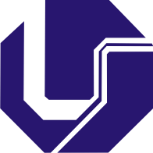 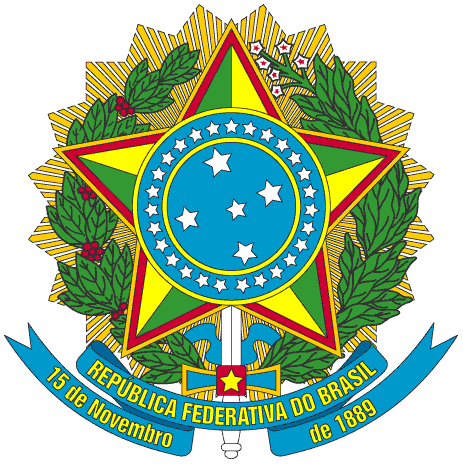 MINISTÉRIO DA EDUCAÇÃOUNIVERSIDADE FEDERAL DE UBERLÂNDIAINSTITUTO DE CIÊNCIAS HUMANAS DO PONTALDEFESA DE DISSERTAÇÃO DE MESTRADO DO PROGRAMA DE PÓS-GRADUAÇÃO EM GEOGRAFIA DO PONTALPARECERNome do(a) examinador(a): ......................................................................................................Nome do(a) candidato(a): ...........................................................................................................Data da defesa: ......../........./...............Parecer circunstanciado (acrescentar o número de linhas necessário):Levar em considerações questões como: os objetivos foram alcançados? O trabalho apresenta embasamento teórico e bibliografia adequados e condizentes à pesquisa? O percurso metodológico é adequado? O trabalho apresenta originalidade? O trabalho apresenta resultados pertinentes? ...............................................................................................................................................................................................................................................................................................................................................................................................................................................................................................................................................................................................................................................................................................................................................................................................................................................................................................................................................................................................................................................................................................................Resultado: (    ) Aprovado  (    ) ReprovadoDetalhamento da avaliação:Tendo como referência a escala de 1 a 5, o(a) examinador(a) deverá colocar sua nota correspondente a cada item abaixo:Local e data: ....................................................................................................................................Nome e assinatura do(a) avaliador(a) .............................................................................................Item de avaliaçãoNotaAmplitude e profundidade (público que pode se interessar)Metodologia utilizada (se ficou clara no texto e se realmente foi seguida)Abrangência temática (escala local, regional ou nacional)Bibliografia pertinenteQualidade cartográfica (quando for o caso)Indicar para publicação (em forma de livro)Indicar para publicação (em forma de artigo)